                           TAUNTON AREA BRANCH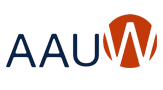                             Our Mission:  Gender Equity and Economic Security   ______________________________________________________Mary Anderson Memorial     $500 Scholarship2021 ApplicationApplicants must be graduates of a high school in Southeastern Massachusetts, who will be entering the junior or senior year of college in the fall of 2021, with a minimum cumulative GPA of 3.0.Applicants must show a commitment to advancing gender equity and economic security.Name__________________________________________________________________________Home Address ______________________________City______________ State_____Zip_______Home Phone ____________Cell Phone ______________   E-Mail _________________________Educational History:                   Dates attended                    Name of School                        Town/City                     PrograDegree/DiplomaHigh School_____________________________________________________________________College/s ______________________________________________________________________ Enrolled (2021-2022) at: ________________________________________    ___ junior ___senior 		         		              (Name of college) Cumulative GPA: _______ (Attach documentation)      Career Goal: ___________________________Extracurricular Activities: _____________________________________________________________________________________________________________________________________________________________________________________________________________________________________________    I have attached one single-sided page essay (font size 12) that describes my commitment to advancing gender equity and economic issues.___    I give permission for Taunton AAUW to publicize my name if I am awarded a scholarshipWhere did you learn about this scholarship? ___________________________________________Signature _________________________________________________Date _________________Please submit by April 15, 2021 to: Louise A. Freeman, Taunton Area Branch AAUW 606 Pleasant Street, Raynham, MA 02767AAUW Priority Issues:   Removing Bias from Education, Fighting for Fair Pay and                 Economic Equity, Advancing Women in Leadership